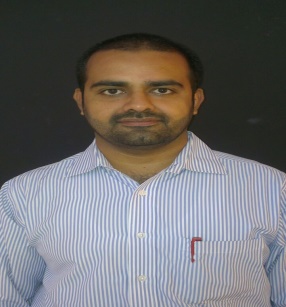 FarhanFarhan.219447@2freemail.com Profile SummaryQualified Chartered Accountant, with 8 years of experience in Accounts, Administration and Reporting in a major multinational company; a highly accomplished and result oriented professional playing key Managerial Role with skills in achieving greater organizational efficiency & profitabilitySuperior interpersonal skills, capable of resolving multiple & complex issues and motivating staff to peak performance even during crisis situationsMore than 8 years experience in SAP as User, Functional role, Trainer and Document administratorCore CompetenciesOverseeing operations of the company encompassing important functions of accounting, administration and complianceImplementing accounting systems & procedures, supervising the timely preparation of statutory books for finalization of group accountsEvaluating internal controls to highlight the shortcomings and implementing necessary recommendationsConferring with appropriate internal and external operating offices to ensure that required procedures are followedMonitoring of invoicing procedures, verifying employee related costs and controlling material movement and scrap salesCoordinating with the tax authorities for compliance of tax provisions accordingly Guiding staff, monitoring the performance of team members to ensure efficiency in process operations Employment SketchTotal Experience post qualification: 8 Years Jul 10- Sept 14   : Technologies Limited (4 years and 2 months)                    Jul 10 – June 13 Senior Associate Finance  		    Jul 13 – June 14 Associate Manager- Corporate Accounting                    Jul 14 - Sept 14 Manager- Corporate Accounting – (Reason for leaving- Career progression)Oct 09- May 10   : Manoj Agarwal CA Firm- Audit and Compliance Associate (8 months)                   (Reason for leaving- Head hunted by Infosys)Jul 07- Sep 09      :  Infosys Technologies Limited- Associate Finance (2 years and 2 months)                     (Reason for leaving- Own practice)Nov 06 – June 07:  Khandelwal & Jain CA Firm- Audit associate- (Reason for Leaving- Career growth) Key Areas handledWorked as Manager Corporate Accounting for Pune Hub comprising team of 12 employees and 8 Locations to conduct Bill Processing, Compliances and ReportingLooking after & finalization of accounts involving ledger scrutiny, open issues, cost comparisons, provisions, subsidiary, unit allocation entries & journal entries on timeManaging accomplishment of corporate accounting policies and regulatory declarationsMaintaining book closure, schedules, ageing of debtors, creditors, deposits, advances, GRNS, retentions Taking care and seeing the closure of Internal and External Audits including SOX compliance Receiving balance confirmations, no dues certificates, reconciliation of balances and issuance of various statutory certificates to vendorsHarmonizing with functional Government departments and top management  Compliances related to SEZ, STPI, Customs & Excise, Filing of Refunds for Taxes Examining & working on improvisation and automation of processesMaintaining performance metrics for the team in the form of dashboard, trackers. Generating career road map with plans ensuring better people management Highlights: Team leader in setting up of Pune location as a hub for Corporate Accounting at InfosysSupervised cross functional conferences with business partners to guide and articulate financial / accounting necessities of  internal controls, internal policies and legal structure Productively assisted in development of Bill Register (Web Application for Invoice Tracking) Actively anchored the business analysis process in authorizing policies w.r.t. accounting, budgeting, cost saving and business developmentExecuted process improvement proposals that outcome an incessant cost saving of above Rs. 1 Crore per annum Carried out TDS and Master vendor analysis at Org level reporting discrepancies and proposed correctionsServed as a member of:Bill Register Support & Enhancement Team Business Development and Improvement Cell for FIN Communications Team for Corporate Finance, IFRS implementations and trainingsAudit Committee for the DC Nominated Group for Development of Procurement SystemKey Result Areas at Audit and Consulting Firms:Carried out audits under income tax, vat & company laws Administered end to end accounting and advisory services on TDS, taxes and compliances Article ship3 Years Article ship from Khandelwal Jain & Associates, Chartered Accountants (now BDO international) in Year Aug 01 to Aug 04Professional & IT SkillsAcquainted with GAAP, IFRS, Sarbanes Oxley, Vat, Service Tax, Income Tax, , Other allied Laws Conversant with SAP FICO, Microsoft Office, Tally & Internet ApplicationsScholasticsCA from The Institute Of Chartered Accountants of India in 2006M.Com from Pune University in 2005B.Com from Pune University in 200310th Merit Rank in HSC from Kolhapur Board in 200024th Merit Rank in SSC from Kolhapur Board in 1998Personal DossierDate of Birth:		24th February, 1983			Languages Known:	English, Hindi 	Nationality: 		IndianMarital Status: 		Married